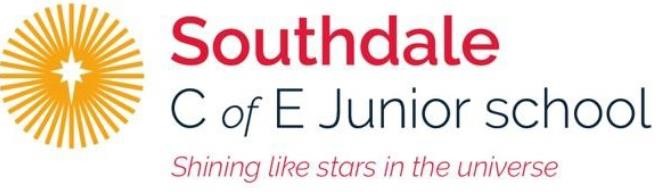 Year 5 – Week beginning 22nd JuneNarrative Journey- Mount EverestYou have begun your first expedition with your new tour company, and you have successfully reached Base Camp 4, but your journey is not over.  The only thing that lies between you and the famous Mount Everest summit is… DEATH ZONE. Are you mentally and physically strong enough to take on DEATH ZONE? Giving up is not an option; It’s now or never!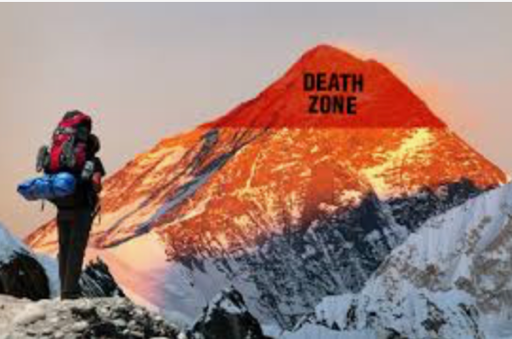 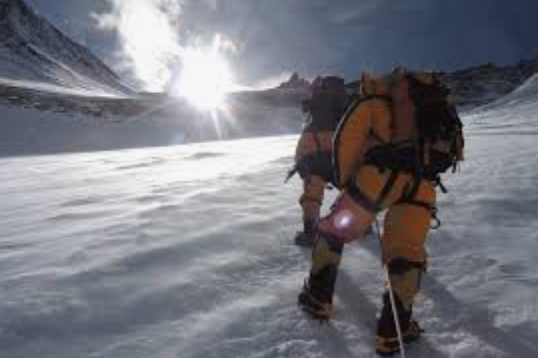 English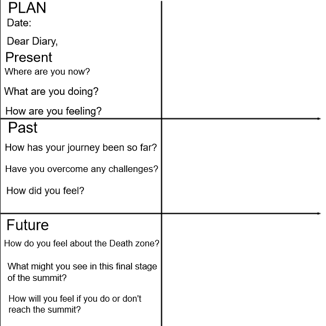 Your task this week is to write a diary entry about your experience so far climbing Mount Everest. Watch Miss Zeller’s video and use her modal and success criteria to guide you. Good luck!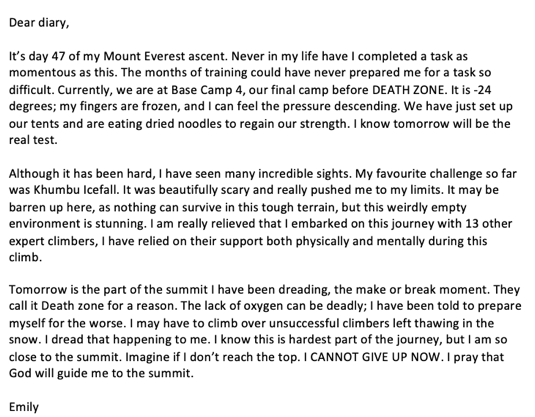 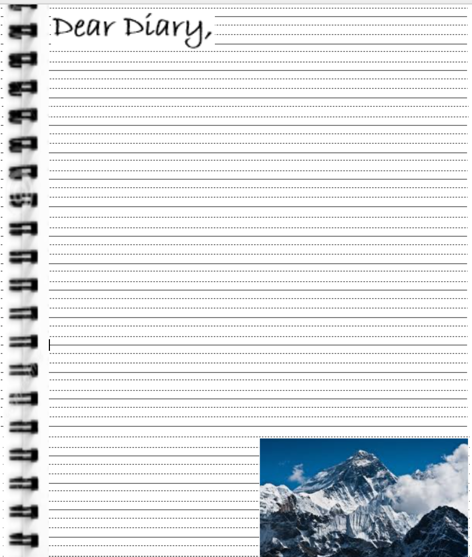 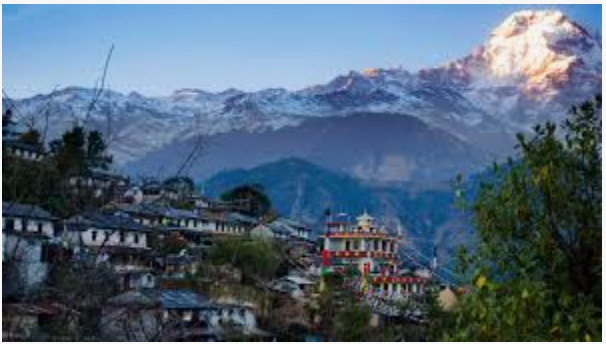 Geography In Geography you will be researching about Nepal or China, the two countries Mount Everest borders. Use the website given to create a fact file about your country. 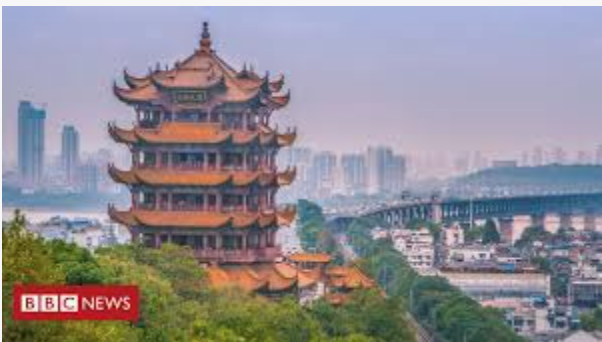 Reading 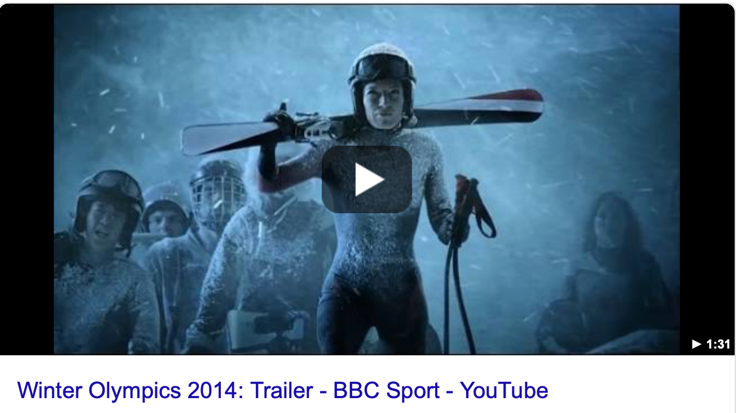 In reading we will be exploring Winter Olympics. French In French you will be learning some cookery instructions and ingredients vocabulary before having a go at making crêpes!  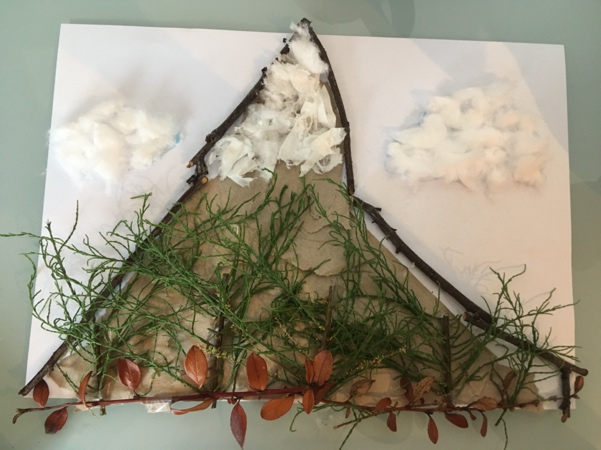 Art In Art you must gather materials to make Mountain landscape collage.Maths Consolidation work and dataAdditional Learning Oak National Academy - Have a go at the science lessons:https://www.thenational.academy/online-classroom/year-5/foundation#subjectsTTR Battle - Can you get yourself into the top 10 biggest improvers or highest scorers?https://play.ttrockstars.com/authReading for pleasureUse Audible books to Listen to ‘Arlo Finch in the Valley of Fire’https://stories.audible.com/pdp/B078MNZ1DW?ref=adbl_ent_anon_ds_pdp_pc_pg-1-cntr-0-31 